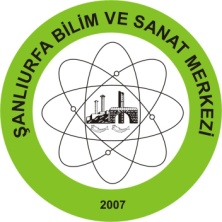 2019 YILI PROF. DR. FUAT SEZGİN YILI KAPSAMINDAŞANLIURFA BİLİM VE SANAT MERKEZİ ‘’ŞANLIURFA’DA BİLİM VE SANAT’’ KONULUMAIL ART (POSTA SANATI) YARIŞMASI1.AMAÇ:- Sanat alanında yeni teknikler kullanarak çocukların yaratıcılıklarının geliştirilmesine katkı sağlamak.- Öğrencileri kendi yaşıtlarıyla ve aynı ilgi ve yetenek alanlarındaki öğrencilerle bir araya getirerek paylaşımlarda bulunmalarını sağlamak,-Genç sanatçıların güncel yapıtlarını sergilemelerine olanak sağlamak, - Unutulmaya yüz tutmuş mektuplaşma geleneğine dikkat çekmek,2.TEMA: ŞANLIURFA’DA BİLİM VE SANATMail-Art (Posta Sanatı) yarışmamızda Şanlıurfa’da Bilim ve Sanat teması işlenecektir.  Yarışma kapsamında öğrenciler tarihin sıfır noktası Göbeklitepe’den günümüze kadar Şanlıurfa’nın Bilime ve Sanata kattıkları ile ilgili olarak düşüncelerini, hayallerini ön plana çıkaracak tasarımlar yapacaklardır.3.KATILIM ŞARTLARI:- Şanlıurfa Bilim ve Sanat Merkezi tarafından koordine edilen yarışmaya ilimiz tüm ortaokulları katılabilirler.  -Şanlıurfa Bilim ve Sanat Merkezine devam eden öğrenciler yarışmaya katılamazlar.- Okullar en fazla 3 çalışma ile A4 boyutu ve A5 boyutunda (diplomat zarf) zarflarla yarışmaya katılabilir. - Çalışmalar daha önce sergilenmemiş olmalıdır.- Sergi jürisi 1 tane birinci, 1 tane ikinci ve 1 tane üçüncü eserleri seçecektir. - Eserler geri verilmeyecektir.- Katılım ücreti yoktur.- Katılımcılar her tür malzeme kullanabilir ve yeni yaklaşımlar önermekte serbesttirler.- Çalışmaları sergilenmeye uygun görülen ve ödül alan katılımcılar, şartname ve katılım formunda belirtilen koşulları kabul etmiş sayılır.- Şanlıurfa Bilim ve Sanat Merkezi serginin tanıtımı, duyurusu ve yayımı amacıyla çalışma görsellerini telif ödemeden, isim ve çalışma bilgilerini vererek, muhtelif basın ve yayın organlarında kullanabilir.- Bilgisayar ortamında tasarlanan çalışmalar kabul edilmeyecektir.- Konuya uygunluk göstermeyen çalışmalar değerlendirme dışı tutulacaktır.- Okul idareleri katılım formunu eksiksiz doldurarak, katılım formunu çalışmalarının (zarfın) içerisinde son katılım tarihinden önce belirtilen adrese elden veya Şanlıurfa Bilim ve Sanat Merkezine iadeli taahhütlü göndererek teslim etmesi gerekmektedir.- Teslim edilen çalışmalar orijinal olmalıdır. Çalışmaların alıntı veya çalıntı olmasından doğabilecek her türlü yasal sorumluluk çalışmayı yapana aittir.- Yarışma sonrasında dereceye giren ve sergilenmeye değer görülen çalışmalar e-katalog haline getirilecek ve katılımcı okullara gönderilecektir.- Yarışma komitesi gerekli gördüğü takdirde yarışmayla ilgili değişiklik yapma hakkına sahiptir.-Yarışmaya katılan tüm eserler Şanlıurfa Bilim ve Sanat Merkezi tarafından tertiplenecek geniş katılımlı bir sergide sergilenecektir.-Jüri üyeleri Haliliye İlçe Milli Eğitim Müdürlüğü tarafından belirlenecektir.-Örnek Mail Art eseri ekte sunulmuştur.4.BAŞVURU:Çalışmalar, Şanlıurfa Bilim Sanat Merkezi’ne elden veya iadeli taahhütlü posta yoluyla teslim edilecektir.Şanlıurfa Bilim ve Sanat MerkeziTelefon: 0414 312 97 07Adres:  Osmangazi Mah. 371. Sk. No:10 Haliliye/Şanlıurfa 5.ÖDÜLLER:
6.ÖNEMLİ TARİHLER:7.ESER TOPLAMA MERKEZİ:Şanlıurfa Bilim ve Sanat MerkeziTelefon: 0414 312 97 07İnternet Adresi: http://sanliurfabilsem.meb.k12.tr/e-posta: 756041@meb.k12.trAdres:  Osmangazi Mah. 371. Sk. No:10 Haliliye/Şanlıurfa (Merkezimiz, Emniyet Caddesinde Arap Hoca Parkının arkasındadır) 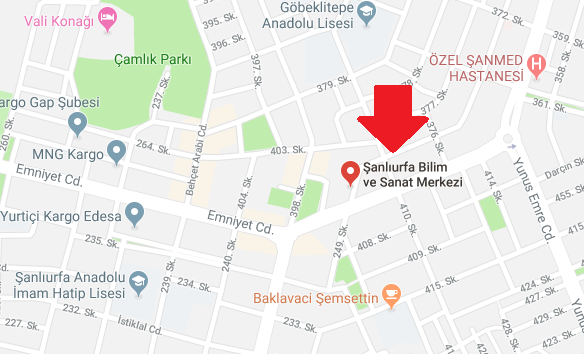 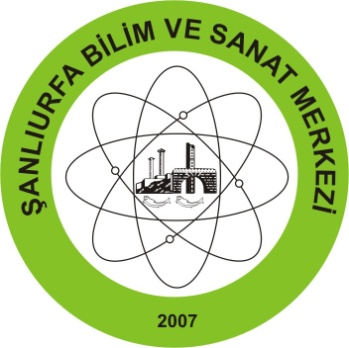 Okul Müdürü   İmza/MühürÖRNEK MAIL ART ESERİ: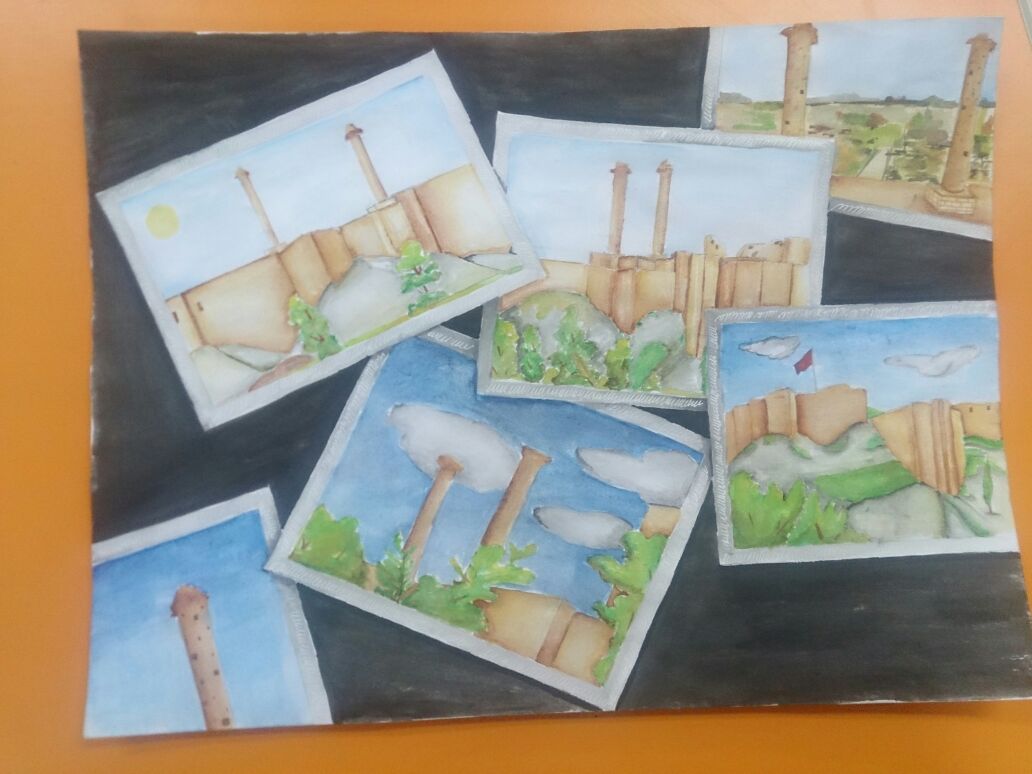 DereceOkulÖğrenciDanışman ÖğretmenBirincilik1.lik KupasıYarım Altın Plaketİkincilik2.lik KupasıÇeyrek AltınPlaketÜçüncülük3.lük KupasıGram AltınPlaketSon Katılım Tarihi15 Mart 2019Jüri Sonuç İlanı29 Mart 2019 (www.sanliurfabilsem.meb.k12.tr)Sergi ve Ödül TöreniNisan 2019KATILIM FORMUKATILIM FORMUBu form öğrenci tarafından yapılan eserin içine Okul idaresi tarafından konulacaktır.Her eser için ayrı ayrı hazırlanacak ve öğrenci tarafından yapılan eserin içine konulacaktır.Bu form öğrenci tarafından yapılan eserin içine Okul idaresi tarafından konulacaktır.Her eser için ayrı ayrı hazırlanacak ve öğrenci tarafından yapılan eserin içine konulacaktır.ÖĞRENCİNİN:ÖĞRENCİNİN:Adı Soyadı OkuluSınıfıDoğum TarihiDANIŞMAN ÖĞRETMENİN:DANIŞMAN ÖĞRETMENİN:Adı soyadıTelefon NumarasıOKUL BİLGİLERİOKUL BİLGİLERİOkul AdıOkul Müdürü Adı SoyadıOkul Müdürü Telefon NumarasıOkul e-posta Adresi